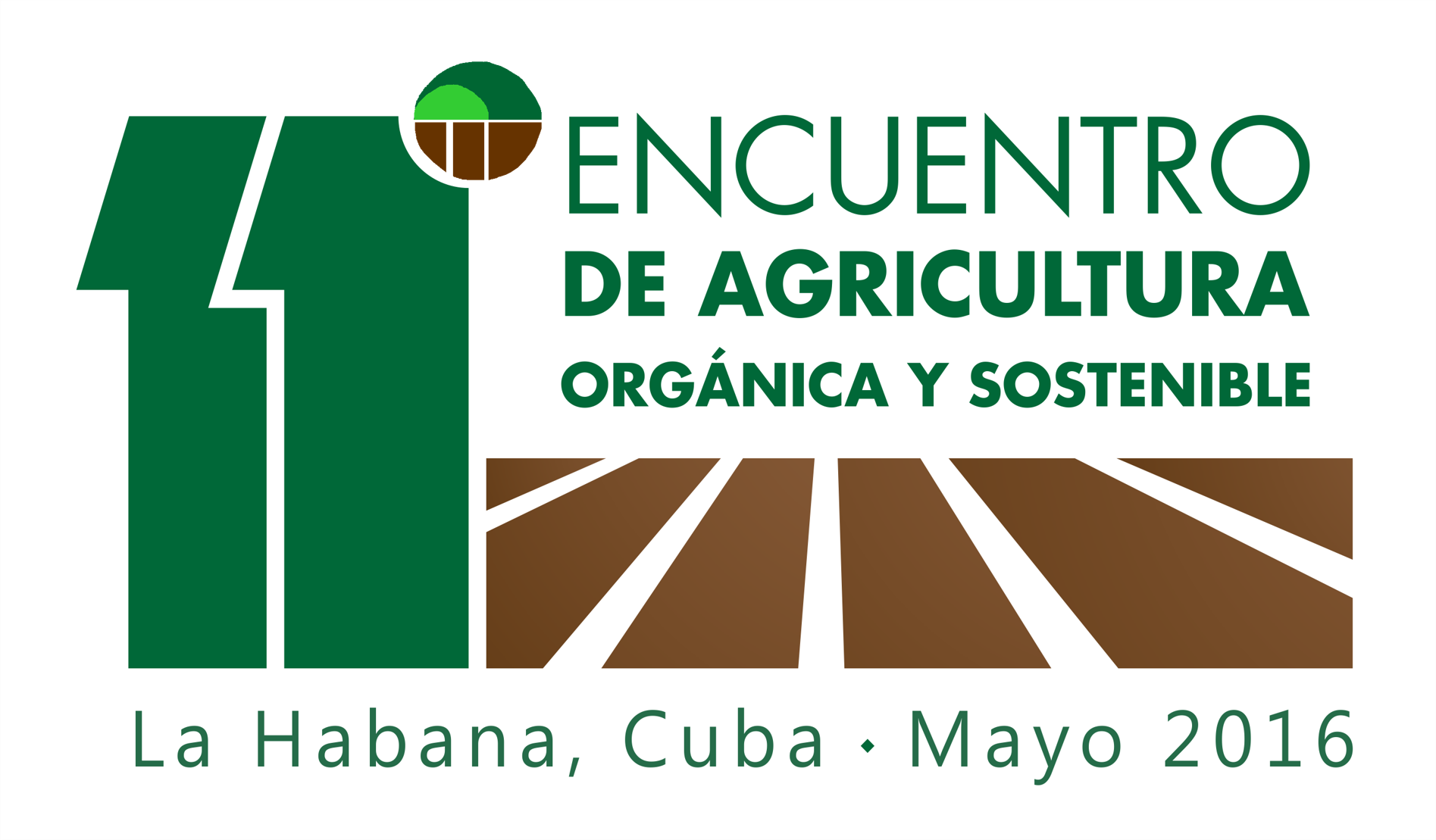 XI INTERNATIONAL MEETING ON ORGANIC AND SUSTAINABLE AGRICULTURE                                                                       REGISTRATION FORM

Names and surnames: ___________________________________________________________
Nationality: ______________________________ Passport No.____________________
Country of residence: __________________ Institution: _____________________________ 
Will participate in (mark with an X):                               Course Pre Event ______
                               Main Event _____   as Contributor ____    Participant_______ 
                               Post event tour_____
Presentation title: ____________________________________________________________
Email: _______________________________
Observations: